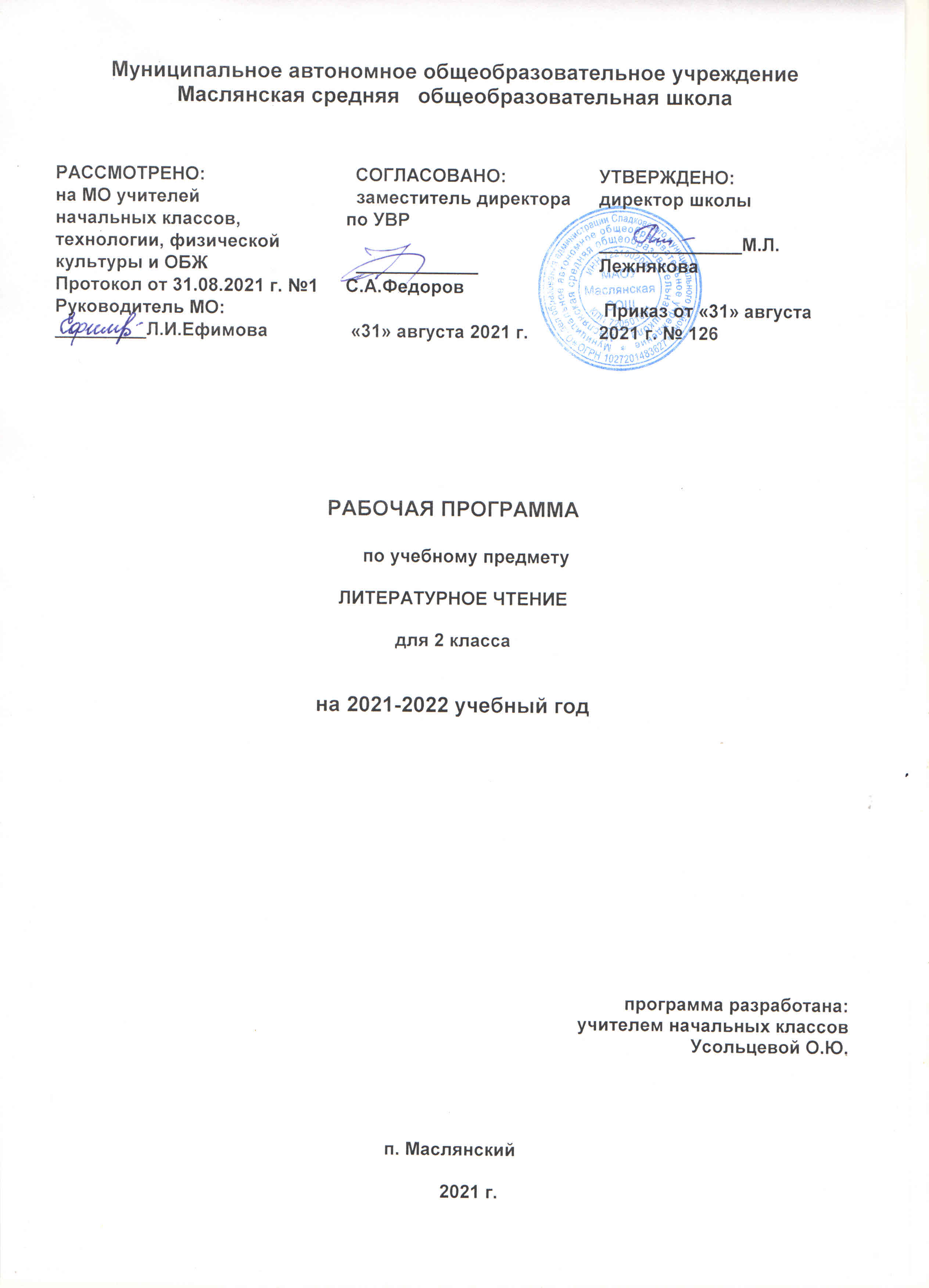                                                            Литературное чтениеРаздел I. Планируемые результаты изучения курсаПредметныеУчащиеся научатся:Виды речевой и читательской деятельностиосознавать цель чтения в соответствии с содержанием  шмуцтитула и собственным интересом к чтению; пользоваться в читательской практике приёмами  вдумчивого чтения под руководством учителя (комментированное чтение, чтение в диалоге автор – читатель);   выборочного чтения в соответствии с задачами чтения и под руководством учителячитать  целыми словами со скоростью чтения, позволяющей понимать художественный текст;  при чтении отражать  настроение автора читаемого текста;  ориентироваться в информационном аппарате учебной  книги, её элементах, опираться на них при выборе книги; находить сходные элементы в книге художественной;просматривать и выбирать книги для самостоятельного чтения и поиска нужной информации (справочная литература) по совету взрослых; фиксировать свои читательские успехи в «Рабочей тетради по литературному чтению»;осмыслять нравственное содержание пословиц, поговорок, мудрых изречений русского народа, соотносить их нравственный смысл с изучаемыми произведениями и реалиями жизни;распределять загадки на тематические группы, составлять собственные загадки на основе предложенного в учебнике алгоритма;соотносить заголовок текста с его содержанием, осознавать взаимосвязь содержание текста с его заголовком (почему так называется); определять характер  литературных героев,  приводить примеры их поступков в соответствии с качествами  героя прочитанного или прослушанного текста.Учащиеся получат возможность научиться: осознавать смысл традиций и праздников русского народа, сохранять традиции семьи и школы, осмысленно готовится к национальным праздникам; составлять высказывания   о самых ярких и впечатляющих событиях, происходящих в дни семейных праздников,  делиться впечатлениями о праздниках с друзьями и товарищами по классу; употреблять пословицы и поговорки в учебных диалогах и высказываниях на заданную тему.читать вслух бегло, осознанно, без искажений,  выразительно, передавая своё отношение к прочитанному, выделяя при чтении важные по смыслу слова, соблюдая паузы между предложениями и частями текста; понимать и осознавать, почему поэт воспевает родную природу, какие чувства при этом испытывает, как это характеризует самого поэта; рассуждать о категориях «добро» и «зло», «красиво» и «безобразно», употреблять данные понятия и их смысловые оттенки в своих оценочных высказываниях; предлагать свои варианты разрешения конфликтных ситуаций и нравственных дилеммпользоваться элементарными приёмами анализа текста по вопросам учителя (учебника).осуществлять переход с  уровня событий  восприятия произведения к пониманию главной мысли; соотносить главную мысль произведения с пословицей или поговоркой; понимать, позицию какого героя произведения поддерживает автор, находить этому доказательства в тексте.задавать вопросы по прочитанному произведению, находить на них ответы в тексте; находить эпизод из прочитанного произведения для ответа на вопрос или подтверждения собственного мнения;делить текст на части; озаглавливать части, подробно пересказывать, опираясь на составленный под руководством  учителя план; находить книги для самостоятельного чтения в различных библиотеках (школьной, домашней, городской, виртуальной и др.); при выборе книг и поиске информации опираться на информационный аппарат книги, её элементы; получать удовольствие от самостоятельного чтения произведений различных жанров;  делиться своими впечатлениями о прочитанных книгах, участвовать в диалогах и дискуссиях о прочитанных книгах; пользоваться тематическим каталогом в школьной библиотеке.Учащиеся научатся:      Творческая деятельностьчитать текст, соблюдая при чтении  орфоэпические и интонационные нормы чтения; отражая настроение автора;пересказывать текст  подробно на основе коллективно составленного плана или опорных слов под руководством учителя;составлять собственные высказывания на основе чтения или слушания произведений, высказывая собственное отношение к прочитанному.Учащиеся получат возможность научиться: сочинять свои произведения  малых жанров устного народного творчества  в соответствии с жанровыми особенностями и индивидуальной задумкой.пересказывать содержание произведения  выборочно и сжато.Учащиеся научатся:Литературоведческая пропедевтикаразличать потешки, небылицы, песенки, считалки, народные сказки, осознавать их культурную ценность для русского народа; находить отличия между научно-познавательным и художественным текстом; приводить факты из текста, указывающие на его принадлежность к научно-познавательному или художественному; составлять таблицу различий.использовать знания о рифме, особенностях жанров (стихотворения, сказки, загадки, небылицы, песенки, потешки), особенностях юмористического произведения в своей литературно-творческой деятельности.Учащиеся получат возможность научиться: понимать особенности стихотворения: расположение строк, рифму, ритм.определять героев басни, характеризовать их, понимать мораль и разъяснять её своими словами.находить в произведении средства художественной выразительности (сравнение, олицетворение).МетапредметныеРегулятивные УУДСопоставлять цели, заявленные на шмуцтитуле с изучением материала урока в  процессе его изучения; формулировать вместе с учителем учебную задачу урока в соответствии с целями темы; принимать учебную задачу урока. Читать в соответствии с целью чтения (выразительно, целыми словами, без искажений и пр.).Коллективно составлять план урока, продумывать возможные этапы изучения темы. Коллективно составлять план для пересказа литературного произведения. Контролировать выполнение действий в соответствии с планом. Оценивать результаты своих действий по шкале и критериям, предложенным учителем. Оценивать результаты работы сверстников по совместно выработанным критериям.Выделять из темы урока известные знания и умения, определять круг неизвестного по изучаемой теме в мини-группе или паре. Фиксировать по ходу урока и в конце его удовлетворённость/неудовлетворённость своей работой на уроке (с помощью шкал, лесенок, разноцветных фишек и пр.), аргументировать своё позитивное отношение к своим успехам, проявлять стремление к улучшению результата в ходе выполнения учебных задач.Анализировать причины успеха/неуспеха с помощью лесенок и оценочных шкал, формулировать их в устной форме по собственному желанию. Осознавать смысл и назначение позитивных установок на успешную работу, пользоваться ими в случае неудачи на уроке, проговаривая во внутренней речи.Познавательные УУДПользоваться в практической деятельности условными знаками и символами, используемыми в учебнике для передачи информации.Пользоваться приёмами анализа и синтеза при изучении небольших литературных и научно-познавательных текстов с опорой на вопросы учителя. Понимать переносное значение образного слова, фразы или предложения, толковать их с помощью приёмов устного словесного рисования. Сравнивать  и сопоставлять произведения между собой, называя общее и различное в них (лирические и прозаические произведения, басню и стихотворение, народную и литературную сказку). Сравнивать литературное произведение или эпизод из него с фрагментом музыкального произведения, репродукцией картины художника, с пословицей и поговоркой соответствующего смысла. Анализировать мотив поведения героя с помощью вопросов учителя или учебника («Рабочей тетради»). Строить рассуждение (или доказательство своей точки зрения) по теме урока из 5-6 предложений.Осознавать сущность и   значение русских народных и литературных сказок, басен И.А. Крылова как часть русской национальной культуры.Осознавать смысл межпредметных понятий: текст поэтический и прозаический, содержание текста, тема текста и основная мысль, автор, авторская позиция, литературный и научно-познавательный текст, басня, художественные ремёсла и народные промыслы.Проявлять индивидуальные творческие способности при составлении докучных сказок, составлении рифмовок, небольших стихотворений, в процессе чтения по ролям и инсценировании, при выполнении проектных заданий. Перебирать варианты решения нравственной проблемы, поставленной автором в произведении.Понимать читаемое, интерпретировать смысл, читаемого, фиксировать прочитанную информацию в виде таблиц или схем (при сравнении текстов, при осмыслении структуры текста и пр.).Коммуникативные УУДСтроить рассуждение и доказательство своей точки зрения из 5-6 предложений, проявлять активность и стремление высказываться, задавать вопросы. Строить диалог в паре или группе, задавать вопросы на уточнение. Строить связное высказывание из  5-6 предложений по предложенной теме.Оформлять 1-2 слайда к проекту, письменно фиксируя основные положения устного высказывания.Прислушиваться к партнёру по общению (деятельности), фиксировать его основные мысли и идеи, аргументы, запоминать их, приводить свои. Не конфликтовать, осознавать конструктивность диалога, использовать вежливые слова.Аргументировать свою точку зрения в процессе размышлений над поступками литературных героев, оценивать поступок героя, учитывая его мотив, используя речевые оценочные средства  (вежливо/невежливо, достойно/недостойно, искренне/лживо,  нравственно/ безнравственно и др.).Принимать и сохранять цель деятельности коллектива или малой группы (пары), участвовать в выработке путей её достижения, участвовать в распределении функций и ролей в совместной деятельности.Вырабатывать совместно критерии оценивания выполнения того или иного задания (упражнения). Оценивать достижения сверстников по выработанным критериям. Оценивать по предложенным учителем критериям поступки литературных героев, проводить аналогии со своим поведением в различных ситуациях.Выражать готовность идти на компромиссы, предлагать варианты и способы погашения конфликтов. Употреблять вежливые формы обращения к участникам диалога. Находить примеры использования вежливых слов и выражений в текстах изучаемых произведений, описываемых конфликтную ситуацию.Находить нужную информацию через беседу со взрослыми, через учебные книги, словари, справочники, энциклопедии для детей, через сеть Интернет. Готовить небольшую презентацию (5-6 слайдов) с помощью взрослых (родителей, воспитателя ГПД и пр.) по теме проекта, озвучивать её с опорой на слайды.ЛичностныеОсознавать через чтение художественных произведений основные ценности взаимоотношений в семье (любовь и уважение, сочувствие, взаимопомощь, взаимовыручка).Испытывать чувство гордости при чтении произведений писателей-классиков,  поэтов и разнообразных жанров УНТ, озвучивать свои чувства в высказываниях при работе с художественными произведениями.Осознавать свою принадлежность к определённому этносу, высказывать уважительное отношение к другим народам в ходе рассуждений и бесед при изучении произведений других народов.Проявлять позитивные чувства по отношению к произведениям родных писателей и поэтов, подбирать схожие по тематике и нравственной проблематике произведения других народов, проявлять чувство уважения к авторам других народностей.Иметь представление о существовании других народов и культур, называть наиболее известные, близкие собственному опыту и представлениям (н-р, татарскую, коми, чеченскую и др.).Допускать существование других точек зрения, выслушивать собеседника, не перебивать, высказывать свою точку зрения спокойно, приводя веские аргументы и факты. Задумываться о причине возникновения конфликтной ситуации.Проявлять интерес к чтению литературных произведений на уроках и дома, в свободное время посещать библиотеку, готовить материал к урокам, обращаясь к разнообразным источникам информации.Проявлять интерес к изучению творчества авторов, называть любимых авторов, обосновывать свой выбор.Включаться в литературно-творческую деятельность на уроке и дома по собственному желанию, осознавать её необходимость для развития собственных способностей.Знать о правилах школьной жизни, осознанно применять их на уроках литературного чтения, обосновывать их существование и пользу для ученика. Приводить примеры «высокого» ученичества из прочитанных произведений.Пользоваться предлагаемыми учителем формами самооценки и взаимооценки.Знать, в чём проявляется ответственность и безответственность поведения.Понимать, что значит быть самостоятельным и несамостоятельным при выполнении каких-либо заданий на уроках и дома.Приводить примеры ответственного/безответственного, самостоятельного/несамостоятельного поведения героя литературного произведения.Делать выводы о степени своей ответственности и самостоятельности.Замечать красоту поэтического слова, указывать на образные слова и выражения, которые использованы автором для создания художественного образа.Доказывать необходимость использования тех или иных языковых средств для выразительности, яркости, точности и лаконичности описания.Выписывать лучшие поэтические обороты в «Словарик настроений» или «Словарик образов» (по темам: небо, звёзды, ветер, тучи, река, горы и пр.).Использовать понравившиеся сравнения, эпитеты и метафоры в своих художественных высказываниях, УСР.Фиксировать свои чувства и эмоции, связанные с чтением поэтических текстов и текстов-описаний в «радуге чувств», объяснять, почему разные чувства обозначены различной цветовой гаммой.Отслеживать эстетические и нравственные чувства героев прозы, в том числе сказки, делать выводы о том, что идеалы, к которым стремятся герои литературных произведений – это идеалы автора, его ценности, к которым он стремится приобщить читателя.Различать морально-нравственные нормы, соотносить их с поступками литературных героев, доказывать соответствие.Предлагать варианты решения морально-нравственных дилемм.Строить морально-этическое суждение из 5-6 предложений на основе моральных понятий и норм о поступке того или иного персонажа произведения.Проявлять доброжелательность по отношению к другим при работе в группе, уметь слушать других, высказывать собственное мнение без агрессии и раздражения, помня, что более сильным орудием является подтверждение своего мнения аргументами и фактами.Знать приёмы сохранения зрения и осанки при чтении книги и работы с компьютером.Пользоваться основными приёмами сбережения зрения и осанки, делать гимнастику для глаз и туловища, следя за своим состоянием усталости.Предлагать свои способы сохранения зрения и осанки.Пользоваться изученными приёмами сохранения здоровья в домашних условиях.              К концу обучения во 2  классе учащиеся должны уметь:делить текст на части, озаглавливать части;выбирать наиболее точную формулировку главной мысли из ряда данных;подробно и выборочно пересказывать текст;составлять устный рассказ о герое прочитанного произведения по плану;размышлять о характере и поступках героя;относить произведение к одному из жанров: сказка, пословица, загадка, песенка, скороговорка; различать народную и литературную ( авторскую) сказку;находить в сказке зачин, концовку, троекратный повтор и другие сказочные приметы;относить сказочных героев к одной из групп ( положительные, отрицательные, герои-помощники, нейтральные персонажи);соотносить автора, название и героев прочитанных произведений.Раздел II. Содержание учебного предмета ,курса Вводный урок (1 ч)Знакомство с учебником, системой условных обозначений, содержанием учебника, словарём.Самое великое чудо на свете (4 ч)Книги, прочитанные летом. Любимые книги. Герои любимых книг. Творчество читателя. Талант читателя.Устное народное творчество (15 часов)Произведения устного народного творчества: пословицы, поговорки, народные песни, потешки, прибаутки, считалки, небылицы, загадки, сказки.  Русские народные сказки «Петушок и бобовое зёрнышко», « У страха глаза велики»,  «Лиса и тетерев», «Лиса и журавль», «Каша из топора», «Гуси-лебеди».Люблю природу русскую. Осень (8ч)Лирические стихотворения Ф.Тютчева, К.Бальмонта, А.Плещеева, А.Фета, А.Толстого, С.Есенина.Русские писатели (14ч)А.С.Пушкин. Лирические стихотворения, «Сказка о рыбаке и рыбке». И.А.Крылов. Басни. Л.Н.Толстой. Басни. Рассказы.О братьях наших меньших (12 ч)Весёлые стихи о животных А.Шибаева, Б.Заходера, И.Пивоваровой, В.Берестова. Научно-популярный текст Н.Сладкова. Рассказы о животных М.Пришвина, Е.Чарушина, Б.Житкова, В.Бианки.Из детских журналов (9 ч)Произведения из детских журналов. Д.Хармс, Ю.Владимиров, А.Введенский.Люблю природу русскую. Зима ( 9 ч)Лирические стихотворения И.Бунина, К.Бальмонта, Я.Акима, Ф.Тютчева, С.Есенина, С.Дрожжина.Русская народная сказка «Два Мороза». С.Михалков «Новогодняя быль», весёлые стихи о зиме А.Барто, А.Прокофьева.Писатели детям (17 ч)К.И.Чуковский. Сказки. «Путаница», «Радость», «Федорино горе». С.Маршак «Кот и лодыри». Стихотворения С.В.Михалкова, А.Л.Барто.          Юмористические рассказы Н.Н.Носова.Я и мои друзья (10 ч)Стихи о дружбе и друзьях В.Берестова, Э.Мошковской, В.Лунина. Рассказы Н.Булгакова, Ю.Ермолаева, В.Осеевой.Люблю природу русскую. Весна (9 ч)Весенние загадки. Лирические стихотворения Ф.Тютчева, А.Плещеева, А.Блока, И.Бунина, С.Маршака, Е.Благининой, Э.Мошковской.И в шутку и всерьёз (14 ч)Весёлые стихи Б.Заходера, Э.Успенского, И.Токмаковой.Герой авторских стихотворений. Ритм стихотворения.Литература зарубежных стран ( 14 ч)Американские, английские, французские, немецкие народные песенки в переводе С.Маршака, В.Викторова, Л.Яхнина.Ш.Перро «Кот в сапогах», «Красная Шапочка». Г.С.Андерсен.»Принцесса на горошине».Эни Хогарт. «Мафин и паук». Раздел III. Тематическое планирование с учетом рабочей программы воспитания с указанием количества часов, отведенных на изучение темы.Реализация рабочей программы воспитания в урочной деятельности направлена на формирование понимания важнейших социокультурных и духовно-нравственных ценностей. Механизм реализации рабочей программы воспитания: - установление доверительных отношений между педагогическим работником и его обучающимися, способствующих позитивному восприятию обучающимися требований и просьб педагогического работника, привлечению их внимания к обсуждаемой на уроке информации, активизации их познавательной деятельности; - привлечение внимания обучающихся к ценностному аспекту изучаемых на уроках явлений, организация их работы с получаемой на уроке социально значимой информацией – инициирование ее обсуждения, высказывания обучающимися своего мнения по ее поводу, выработки своего к ней отношения; - применение на уроке интерактивных форм работы с обучающимися: интеллектуальных игр, стимулирующих познавательную мотивацию обучающихся; проведение предметных олимпиад, турниров, викторин, квестов, игр-экспериментов, дискуссии и др. - демонстрация примеров гражданского поведения, проявления добросердечности через подбор текстов для чтения, задач для решения, проблемных ситуаций для обсуждения, анализ поступков людей и др.- применение на уроках групповой работы или работы в парах, которые учат обучающихся командной работе и взаимодействию с другими обучающимися; включение в урок игровых процедур, которые помогают поддержать мотивацию обучающихся к получению 20 знаний, налаживанию позитивных межличностных отношений в классе, помогают установлению доброжелательной атмосферы во время урока. - посещение экскурсий, музейные уроки, библиотечные уроки и др. - приобщение обучающихся к российским традиционным духовным ценностям, включая культурные ценности своей этнической группы, правилам и нормам поведения в российском обществе. - побуждение обучающихся соблюдать на уроке общепринятые нормы поведения, правила общения, принципы учебной дисциплины, самоорганизации, взаимоконтроль и самоконтроль.ПриложениеКалендарно – тематическое планированиеНормы отметок навыков техники чтения (слов/мин).Оценочные процедуры во 2 классепо литературному чтению№ п/пТема урока и разделаТема урока и разделаТема урока и разделаКоличество часовКоличество часовКоличество часовСамое великое чудо на светеСамое великое чудо на светеСамое великое чудо на свете2Самое великое чудо на свете.Самое великое чудо на свете.Самое великое чудо на свете.111Книги. Библиотеки.Книги. Библиотеки.Книги. Библиотеки.111Устное народное творчествоУстное народное творчествоУстное народное творчество121212Русские народные песни. Русские народные потешки и прибаутки.Русские народные песни. Русские народные потешки и прибаутки.Русские народные песни. Русские народные потешки и прибаутки.111Загадки, пословицы, поговорки.Загадки, пословицы, поговорки.Загадки, пословицы, поговорки.111Русские народные песни, потешки и прибауткиРусские народные песни, потешки и прибауткиРусские народные песни, потешки и прибаутки111Вводная диагностикаСчиталки и небылицыВводная диагностикаСчиталки и небылицыВводная диагностикаСчиталки и небылицы111ЗагадкиЗагадкиЗагадки111Сказка «Петушок и бобовое зёрнышко».Сказка «Петушок и бобовое зёрнышко».Сказка «Петушок и бобовое зёрнышко».111Сказка «У страха глаза велики».Сказка «У страха глаза велики».Сказка «У страха глаза велики».111Сказка «Лиса и тетерев».Сказка «Лиса и тетерев».Сказка «Лиса и тетерев».111Сказка «Каша из топора».Сказка «Каша из топора».Сказка «Каша из топора».111Сказка "Лиса и Журавль"Сказка "Лиса и Журавль"Сказка "Лиса и Журавль"111Сказка «Гуси – лебеди».Сказка «Гуси – лебеди».Сказка «Гуси – лебеди».111Обобщающий урок«Устное народное творчество». Игра интеллектуальная «Умники и умницы».Обобщающий урок«Устное народное творчество». Игра интеллектуальная «Умники и умницы».Обобщающий урок«Устное народное творчество». Игра интеллектуальная «Умники и умницы».111Люблю природу русскую. Осень.Люблю природу русскую. Осень.Люблю природу русскую. Осень.777Стихи Тютчева, Бальмонта, Плещеева.Стихи Тютчева, Бальмонта, Плещеева.Стихи Тютчева, Бальмонта, Плещеева.111А.Фет «Ласточки пропали…».А.Фет «Ласточки пропали…».А.Фет «Ласточки пропали…».111«Осенние листья» - тема для поэтов. И.Бунин «Сегодня так светло кругом…».«Осенние листья» - тема для поэтов. И.Бунин «Сегодня так светло кругом…».«Осенние листья» - тема для поэтов. И.Бунин «Сегодня так светло кругом…».111В.Берестов «Хитрые грибы». М. Пришвин «Осеннее утро»,В.Берестов «Хитрые грибы». М. Пришвин «Осеннее утро»,В.Берестов «Хитрые грибы». М. Пришвин «Осеннее утро»,111М. Пришвин "Осеннее утро"М. Пришвин "Осеннее утро"М. Пришвин "Осеннее утро"111Проверочная работа «Проверь себя»Проверочная работа «Проверь себя»Проверочная работа «Проверь себя»111Обобщение по разделу «Люблю природу русскую. Осень».Обобщение по разделу «Люблю природу русскую. Осень».Обобщение по разделу «Люблю природу русскую. Осень».111Русские писателиРусские писателиРусские писатели131313 А.Пушкин «У лукоморья дуб зелёный…» А.Пушкин «У лукоморья дуб зелёный…» А.Пушкин «У лукоморья дуб зелёный…»111А.Пушкин «Сказка о рыбаке и рыбке».А.Пушкин «Сказка о рыбаке и рыбке».А.Пушкин «Сказка о рыбаке и рыбке».111А.Пушкин «Сказка о рыбаке и рыбке».А.Пушкин «Сказка о рыбаке и рыбке».А.Пушкин «Сказка о рыбаке и рыбке».111А.Пушкин «Сказка о рыбаке и рыбке».А.Пушкин «Сказка о рыбаке и рыбке».А.Пушкин «Сказка о рыбаке и рыбке».111Обобщение по теме «Сказки А.Пушкина». Викторина – тест «Кто он?».Обобщение по теме «Сказки А.Пушкина». Викторина – тест «Кто он?».Обобщение по теме «Сказки А.Пушкина». Викторина – тест «Кто он?».111И.Крылов «Лебедь, рак и щука».И.Крылов «Лебедь, рак и щука».И.Крылов «Лебедь, рак и щука».111И.Крылов «Стрекоза и муравей».И.Крылов «Стрекоза и муравей».И.Крылов «Стрекоза и муравей».111Л.Толстой «Котёнок»Л.Толстой «Котёнок»Л.Толстой «Котёнок»111«Правда всего дороже».«Правда всего дороже».«Правда всего дороже».111Л.Толстой «Филиппок».Л.Толстой «Филиппок».Л.Толстой «Филиппок».111Л.Толстой «Филиппок». Л.Толстой «Филиппок». Л.Толстой «Филиппок». 111Обобщение по разделу «Русские писатели».Обобщение по разделу «Русские писатели».Обобщение по разделу «Русские писатели».111Урок – викторина « Угадайка».111О братьях наших меньших.О братьях наших меньших.О братьях наших меньших.161616О братьях наших меньших.О братьях наших меньших.О братьях наших меньших.111И.Пивоварова «Жила-была собака…».И.Пивоварова «Жила-была собака…».И.Пивоварова «Жила-была собака…».111В.Берестов «Кошкин щенок».В.Берестов «Кошкин щенок».В.Берестов «Кошкин щенок».111М.Пришвин «Ребята и утята».М.Пришвин «Ребята и утята».М.Пришвин «Ребята и утята».111М.Пришвин «Ребята и утята».М.Пришвин «Ребята и утята».М.Пришвин «Ребята и утята».111Е.Чарушин «Страшный рассказ».Е.Чарушин «Страшный рассказ».Е.Чарушин «Страшный рассказ».111Е.Чарушин «Страшный рассказ».Е.Чарушин «Страшный рассказ».Е.Чарушин «Страшный рассказ».111Б.Житков «Храбрый утёнок».Б.Житков «Храбрый утёнок».Б.Житков «Храбрый утёнок».111Б.Житков «Храбрый утёнок».Б.Житков «Храбрый утёнок».Б.Житков «Храбрый утёнок».111В.Бианки «Музыкант».В.Бианки «Музыкант».В.Бианки «Музыкант».111В.Бианки «Музыкант».В.Бианки «Музыкант».В.Бианки «Музыкант».111В.Бианки «Сова».В.Бианки «Сова».В.Бианки «Сова».111В.Бианки «Сова».В.Бианки «Сова».В.Бианки «Сова».111  Е. Благинина "Мороз"  Е. Благинина "Мороз"  Е. Благинина "Мороз"111Е. Благинина "Мороз"Е. Благинина "Мороз"Е. Благинина "Мороз"111Обобщение по разделу «О братьях наших меньших». Выставка книжных иллюстраций».Обобщение по разделу «О братьях наших меньших». Выставка книжных иллюстраций».Обобщение по разделу «О братьях наших меньших». Выставка книжных иллюстраций».111Люблю природу русскую. ЗимаЛюблю природу русскую. ЗимаЛюблю природу русскую. Зима141414 И. Бунин "Первый снег" И. Бунин "Первый снег" И. Бунин "Первый снег"111К. Бальмонт "Снежинка"К. Бальмонт "Снежинка"К. Бальмонт "Снежинка"111Я. Аким "Утром кот..."Я. Аким "Утром кот..."Я. Аким "Утром кот..."111Ф. Тютчев "Чародейкою Зимою..."Ф. Тютчев "Чародейкою Зимою..."Ф. Тютчев "Чародейкою Зимою..."111С. Есенин "Поёт зима - аукает..." , «Берёза».С. Есенин "Поёт зима - аукает..." , «Берёза».С. Есенин "Поёт зима - аукает..." , «Берёза».111А. Пушкин "Вот север, тучи нагоняя..." А. Пушкин "Вот север, тучи нагоняя..." А. Пушкин "Вот север, тучи нагоняя..." 111А. Пушкин "Зима!"А. Пушкин "Зима!"А. Пушкин "Зима!"111Сказка «Два Мороза».Сказка «Два Мороза».Сказка «Два Мороза».111Сказка «Два Мороза».Сказка «Два Мороза».Сказка «Два Мороза».111Проверочная работа «Проверь себя»Проверочная работа «Проверь себя»Проверочная работа «Проверь себя»111С.Михалков «Новогодняя быль».С.Михалков «Новогодняя быль».С.Михалков «Новогодняя быль».111С.Михалков «Новогодняя быль».С.Михалков «Новогодняя быль».С.Михалков «Новогодняя быль».111Обобщение по разделу «Люблю природу русскую. Зима». Обобщение по разделу «Люблю природу русскую. Зима». Обобщение по разделу «Люблю природу русскую. Зима». 111Конкурс чтецов.Конкурс чтецов.Конкурс чтецов.111Писатели – детям.Писатели – детям.Писатели – детям.191919Корней Иванович ЧуковскийКорней Иванович ЧуковскийКорней Иванович Чуковский111К.Чуковский «Путаница».К.Чуковский «Путаница».К.Чуковский «Путаница».111К.Чуковский «Радость».К.Чуковский «Радость».К.Чуковский «Радость».111К.Чуковский «Федорино горе».К.Чуковский «Федорино горе».К.Чуковский «Федорино горе».111К.Чуковский «Федорино горе».К.Чуковский «Федорино горе».К.Чуковский «Федорино горе».111К.Чуковский «Федорино горе».К.Чуковский «Федорино горе».К.Чуковский «Федорино горе».111С.В. МихалковС.В. МихалковС.В. Михалков111С.В. Михалков  «Сила воли».С.В. Михалков  «Сила воли».С.В. Михалков  «Сила воли».111С. В. Михалков "Мой щенок"С. В. Михалков "Мой щенок"С. В. Михалков "Мой щенок"111А.Барто «Верёвочка».А.Барто «Верёвочка».А.Барто «Верёвочка».111А.Барто «Мы не заметили жука…»,«Вовка – добрая душа».А.Барто «Мы не заметили жука…»,«Вовка – добрая душа».А.Барто «Мы не заметили жука…»,«Вовка – добрая душа».111Н.Носов «Затейники».Н.Носов «Затейники».Н.Носов «Затейники».111Н.Носов «Затейники».Н.Носов «Затейники».Н.Носов «Затейники».111Н.Носов «Живая шляпа».Н.Носов «Живая шляпа».Н.Носов «Живая шляпа».111В Осеева "Синие листья"В Осеева "Синие листья"В Осеева "Синие листья"111Н.Носов «На горке».Н.Носов «На горке».Н.Носов «На горке».111Н.Носов «На горке».Н.Носов «На горке».Н.Носов «На горке».111Обобщение по разделу «Писатели – детям».Обобщение по разделу «Писатели – детям».Обобщение по разделу «Писатели – детям».111Урок – игра «Самый умный.»Урок – игра «Самый умный.»Урок – игра «Самый умный.»111Я и мои друзьяЯ и мои друзьяЯ и мои друзья101010Ю. Ермолаев «Два пирожных».Ю. Ермолаев «Два пирожных».Ю. Ермолаев «Два пирожных».111В.Осеева «Волшебное слово».В.Осеева «Волшебное слово».В.Осеева «Волшебное слово».111В.Осеева «Волшебное слово».В.Осеева «Волшебное слово».В.Осеева «Волшебное слово».111В.Осеева «Волшебное слово».В.Осеева «Волшебное слово».В.Осеева «Волшебное слово».111В. Осеева "Хорошее"В. Осеева "Хорошее"В. Осеева "Хорошее"111В.В. Лунин «Я и Вовка».В.В. Лунин «Я и Вовка».В.В. Лунин «Я и Вовка».111В.Д. Берестов «За игрой».Э.Э. Мошковская «Я ушёл в свою обиду».В.Д. Берестов «За игрой».Э.Э. Мошковская «Я ушёл в свою обиду».В.Д. Берестов «За игрой».Э.Э. Мошковская «Я ушёл в свою обиду».111В.Осеева «Почему?»В.Осеева «Почему?»В.Осеева «Почему?»111В.Осеева «Почему?»В.Осеева «Почему?»В.Осеева «Почему?»111Обобщение по разделу «Я и мои друзья». Урок – игра «Звездный час».Обобщение по разделу «Я и мои друзья». Урок – игра «Звездный час».Обобщение по разделу «Я и мои друзья». Урок – игра «Звездный час».111Люблю природу русскую. Весна.Люблю природу русскую. Весна.Люблю природу русскую. Весна.111111Стихи Ф.Тютчева о весне.Стихи Ф.Тютчева о весне.Стихи Ф.Тютчева о весне.111Стихи А.Плещеева овесне.Стихи А.Плещеева овесне.Стихи А.Плещеева овесне.111А.Блок «На лугу».А.Блок «На лугу».А.Блок «На лугу».111А.Плещеев «В бурю».А.Плещеев «В бурю».А.Плещеев «В бурю».111Проверочная работа «Проверь себя»Проверочная работа «Проверь себя»Проверочная работа «Проверь себя»111И. Бунин «Матери»И. Бунин «Матери»И. Бунин «Матери»111Е. Благинина «Посидим в тишине»Е. Благинина «Посидим в тишине»Е. Благинина «Посидим в тишине»111Обобщение по разделу «Люблю природу русскую. Весна»Обобщение по разделу «Люблю природу русскую. Весна»Обобщение по разделу «Люблю природу русскую. Весна»111Э.Мошковская «Я маму мою обидел…».Э.Мошковская «Я маму мою обидел…».Э.Мошковская «Я маму мою обидел…».111С.Васильева "Белая берёза"С.Васильева "Белая берёза"С.Васильева "Белая берёза"Урок – конкурс «Любимое стихотворение».111И в шутку и всерьёз.И в шутку и всерьёз.И в шутку и всерьёз.131313А. Введенский "Ученый Петя"А. Введенский "Ученый Петя"А. Введенский "Ученый Петя"111Д.Хармс "Вы знаете?"Д.Хармс "Вы знаете?"Д.Хармс "Вы знаете?"111И. Токмакова "Плим", "В чудной стране"И. Токмакова "Плим", "В чудной стране"И. Токмакова "Плим", "В чудной стране"111Б.Заходер. Песенки Винни – Пуха.Б.Заходер. Песенки Винни – Пуха.Б.Заходер. Песенки Винни – Пуха.111Стихи Э.Успенского.Стихи Э.Успенского.Стихи Э.Успенского.111Стихи Э.Успенского.Стихи Э.Успенского.Стихи Э.Успенского.111Э.Успенский «Чебурашка».Э.Успенский «Чебурашка».Э.Успенский «Чебурашка».111Э.Успенский «Чебурашка».Э.Успенский «Чебурашка».Э.Успенский «Чебурашка».111В.Драгунский «Тайное становится явным».В.Драгунский «Тайное становится явным».В.Драгунский «Тайное становится явным».111В.Драгунский «Тайное становится явным».В.Драгунский «Тайное становится явным».В.Драгунский «Тайное становится явным».111Г.Остер «Будем знакомы»Г.Остер «Будем знакомы»Г.Остер «Будем знакомы»111Г.Остер «Будем знакомы».Г.Остер «Будем знакомы».Г.Остер «Будем знакомы».111Обобщение по разделу «И в шутку и в серьёз». Викторина – поиск.Обобщение по разделу «И в шутку и в серьёз». Викторина – поиск.Обобщение по разделу «И в шутку и в серьёз». Викторина – поиск.111Литература зарубежных стран.Литература зарубежных стран.Литература зарубежных стран.202020Американская и английская народные песенки.Американская и английская народные песенки.Американская и английская народные песенки.111Ш.Перро «Кот в сапогах».Ш.Перро «Кот в сапогах».Ш.Перро «Кот в сапогах».111Ш.Перро «Кот в сапогах».Ш.Перро «Кот в сапогах».Ш.Перро «Кот в сапогах».111Ш.Перро «Кот в сапогах».Ш.Перро «Кот в сапогах».Ш.Перро «Кот в сапогах».111Ш.Перро «Красная Шапочка».Ш.Перро «Красная Шапочка».Ш.Перро «Красная Шапочка».111Ш.Перро «Красная Шапочка».Ш.Перро «Красная Шапочка».Ш.Перро «Красная Шапочка».111Урок – театрализации «Угадай сказочного героя»Урок – театрализации «Угадай сказочного героя»Урок – театрализации «Угадай сказочного героя»111Г.Х.Андерсен "Огниво"Г.Х.Андерсен "Огниво"Г.Х.Андерсен "Огниво"111Г.Х.Андерсен "Огниво"Г.Х.Андерсен "Огниво"Г.Х.Андерсен "Огниво"111«Принцесса на горошине».«Принцесса на горошине».«Принцесса на горошине».111Проверочная работа «Проверь себя»Проверочная работа «Проверь себя»Проверочная работа «Проверь себя»111«Принцесса на горошине».«Принцесса на горошине».«Принцесса на горошине».111«Принцесса на горошине».«Принцесса на горошине».«Принцесса на горошине».111Обобщение по разделу «Литература зарубежных стран». Обобщение по разделу «Литература зарубежных стран». Обобщение по разделу «Литература зарубежных стран». 111"Сюзон и мотылек", "Знают мамы, знают дети""Сюзон и мотылек", "Знают мамы, знают дети""Сюзон и мотылек", "Знают мамы, знают дети"111Итоговая контрольная работа за год.Итоговая контрольная работа за год.Итоговая контрольная работа за год.111Работа над ошибками.Работа над ошибками.Работа над ошибками.111Экскурсия в сельскую библиотеку.Экскурсия в сельскую библиотеку.Экскурсия в сельскую библиотеку.111КВН «Цветик – семицветик».КВН «Цветик – семицветик».КВН «Цветик – семицветик».111№ п/пТема урока и разделаТема урока и разделаТема урока и разделаДата проведенияДата проведенияДата проведенияСамое великое чудо на светеСамое великое чудо на светеСамое великое чудо на свете1Самое великое чудо на свете.Самое великое чудо на свете.Самое великое чудо на свете.2Книги. Библиотеки. Экскурсия в школьную библиотеку.Книги. Библиотеки. Экскурсия в школьную библиотеку.Книги. Библиотеки. Экскурсия в школьную библиотеку.Устное народное творчествоУстное народное творчествоУстное народное творчество3Русские народные песни. Русские народные потешки и прибаутки.Русские народные песни. Русские народные потешки и прибаутки.Русские народные песни. Русские народные потешки и прибаутки.4Загадки, пословицы, поговорки.Загадки, пословицы, поговорки.Загадки, пословицы, поговорки.5Русские народные песни, потешки и прибауткиРусские народные песни, потешки и прибауткиРусские народные песни, потешки и прибаутки6Вводная диагностикаСчиталки и небылицыВводная диагностикаСчиталки и небылицыВводная диагностикаСчиталки и небылицы7ЗагадкиЗагадкиЗагадки8Сказка «Петушок и бобовое зёрнышко».Сказка «Петушок и бобовое зёрнышко».Сказка «Петушок и бобовое зёрнышко».9Сказка «У страха глаза велики».Сказка «У страха глаза велики».Сказка «У страха глаза велики».10Сказка «Лиса и тетерев».Сказка «Лиса и тетерев».Сказка «Лиса и тетерев».Сказка «Каша из топора».Сказка «Каша из топора».Сказка «Каша из топора».Сказка "Лиса и Журавль"Сказка "Лиса и Журавль"Сказка "Лиса и Журавль"Сказка «Гуси – лебеди».Сказка «Гуси – лебеди».Сказка «Гуси – лебеди».Обобщающий урок«Устное народное творчество». Обобщающий урок«Устное народное творчество». Обобщающий урок«Устное народное творчество». Люблю природу русскую. Осень.Люблю природу русскую. Осень.Люблю природу русскую. Осень.Стихи Тютчева, Бальмонта, Плещеева.Стихи Тютчева, Бальмонта, Плещеева.Стихи Тютчева, Бальмонта, Плещеева.А.Фет «Ласточки пропали…».А.Фет «Ласточки пропали…».А.Фет «Ласточки пропали…».«Осенние листья» - тема для поэтов. И.Бунин «Сегодня так светло кругом…».«Осенние листья» - тема для поэтов. И.Бунин «Сегодня так светло кругом…».«Осенние листья» - тема для поэтов. И.Бунин «Сегодня так светло кругом…».В.Берестов «Хитрые грибы». М. Пришвин «Осеннее утро»,В.Берестов «Хитрые грибы». М. Пришвин «Осеннее утро»,В.Берестов «Хитрые грибы». М. Пришвин «Осеннее утро»,М. Пришвин "Осеннее утро"М. Пришвин "Осеннее утро"М. Пришвин "Осеннее утро"Проверочная работа «Проверь себя»Проверочная работа «Проверь себя»Проверочная работа «Проверь себя»Обобщение по разделу «Люблю природу русскую. Осень».Обобщение по разделу «Люблю природу русскую. Осень».Обобщение по разделу «Люблю природу русскую. Осень».Русские писателиРусские писателиРусские писатели А.Пушкин «У лукоморья дуб зелёный…» А.Пушкин «У лукоморья дуб зелёный…» А.Пушкин «У лукоморья дуб зелёный…»А.Пушкин «Сказка о рыбаке и рыбке».А.Пушкин «Сказка о рыбаке и рыбке».А.Пушкин «Сказка о рыбаке и рыбке».А.Пушкин «Сказка о рыбаке и рыбке».А.Пушкин «Сказка о рыбаке и рыбке».А.Пушкин «Сказка о рыбаке и рыбке».А.Пушкин «Сказка о рыбаке и рыбке».А.Пушкин «Сказка о рыбаке и рыбке».А.Пушкин «Сказка о рыбаке и рыбке».Обобщение по теме «Сказки А.Пушкина».Обобщение по теме «Сказки А.Пушкина».Обобщение по теме «Сказки А.Пушкина».И.Крылов «Лебедь, рак и щука».И.Крылов «Лебедь, рак и щука».И.Крылов «Лебедь, рак и щука».И.Крылов «Стрекоза и муравей».И.Крылов «Стрекоза и муравей».И.Крылов «Стрекоза и муравей».Л.Толстой «Котёнок»Л.Толстой «Котёнок»Л.Толстой «Котёнок»«Правда всего дороже».«Правда всего дороже».«Правда всего дороже».Л.Толстой «Филиппок».Л.Толстой «Филиппок».Л.Толстой «Филиппок».Л.Толстой «Филиппок». Л.Толстой «Филиппок». Л.Толстой «Филиппок». Обобщение по разделу «Русские писатели».Обобщение по разделу «Русские писатели».Обобщение по разделу «Русские писатели».Урок – викторина « Угадайка».О братьях наших меньших.О братьях наших меньших.О братьях наших меньших.О братьях наших меньших.О братьях наших меньших.О братьях наших меньших.И.Пивоварова «Жила-была собака…».И.Пивоварова «Жила-была собака…».И.Пивоварова «Жила-была собака…».В.Берестов «Кошкин щенок».В.Берестов «Кошкин щенок».В.Берестов «Кошкин щенок».М.Пришвин «Ребята и утята».М.Пришвин «Ребята и утята».М.Пришвин «Ребята и утята».М.Пришвин «Ребята и утята».М.Пришвин «Ребята и утята».М.Пришвин «Ребята и утята».Е.Чарушин «Страшный рассказ».Е.Чарушин «Страшный рассказ».Е.Чарушин «Страшный рассказ».Е.Чарушин «Страшный рассказ».Е.Чарушин «Страшный рассказ».Е.Чарушин «Страшный рассказ».Б.Житков «Храбрый утёнок».Б.Житков «Храбрый утёнок».Б.Житков «Храбрый утёнок».Б.Житков «Храбрый утёнок».Б.Житков «Храбрый утёнок».Б.Житков «Храбрый утёнок».В.Бианки «Музыкант».В.Бианки «Музыкант».В.Бианки «Музыкант».В.Бианки «Музыкант».В.Бианки «Музыкант».В.Бианки «Музыкант».В.Бианки «Сова».В.Бианки «Сова».В.Бианки «Сова».В.Бианки «Сова».В.Бианки «Сова».В.Бианки «Сова».  Е. Благинина "Мороз"  Е. Благинина "Мороз"  Е. Благинина "Мороз"Е. Благинина "Мороз"Е. Благинина "Мороз"Е. Благинина "Мороз"Обобщение по разделу «О братьях наших меньших».Обобщение по разделу «О братьях наших меньших».Обобщение по разделу «О братьях наших меньших».Люблю природу русскую. ЗимаЛюблю природу русскую. ЗимаЛюблю природу русскую. Зима И. Бунин "Первый снег" И. Бунин "Первый снег" И. Бунин "Первый снег"К. Бальмонт "Снежинка"К. Бальмонт "Снежинка"К. Бальмонт "Снежинка"Я. Аким "Утром кот..."Я. Аким "Утром кот..."Я. Аким "Утром кот..."Ф. Тютчев "Чародейкою Зимою..."Ф. Тютчев "Чародейкою Зимою..."Ф. Тютчев "Чародейкою Зимою..."С. Есенин "Поёт зима - аукает..." , «Берёза».С. Есенин "Поёт зима - аукает..." , «Берёза».С. Есенин "Поёт зима - аукает..." , «Берёза».А. Пушкин "Вот север, тучи нагоняя..." А. Пушкин "Вот север, тучи нагоняя..." А. Пушкин "Вот север, тучи нагоняя..." А. Пушкин "Зима!"А. Пушкин "Зима!"А. Пушкин "Зима!"Сказка «Два Мороза».Сказка «Два Мороза».Сказка «Два Мороза».Сказка «Два Мороза».Сказка «Два Мороза».Сказка «Два Мороза».Проверочная работа «Проверь себя»Проверочная работа «Проверь себя»Проверочная работа «Проверь себя»С.Михалков «Новогодняя быль».С.Михалков «Новогодняя быль».С.Михалков «Новогодняя быль».С.Михалков «Новогодняя быль».С.Михалков «Новогодняя быль».С.Михалков «Новогодняя быль».Обобщение по разделу «Люблю природу русскую. Зима». Обобщение по разделу «Люблю природу русскую. Зима». Обобщение по разделу «Люблю природу русскую. Зима». Конкурс чтецов.Конкурс чтецов.Конкурс чтецов.Писатели – детям.Писатели – детям.Писатели – детям.Корней Иванович ЧуковскийКорней Иванович ЧуковскийКорней Иванович ЧуковскийК.Чуковский «Путаница».К.Чуковский «Путаница».К.Чуковский «Путаница».К.Чуковский «Радость».К.Чуковский «Радость».К.Чуковский «Радость».К.Чуковский «Федорино горе».К.Чуковский «Федорино горе».К.Чуковский «Федорино горе».К.Чуковский «Федорино горе».К.Чуковский «Федорино горе».К.Чуковский «Федорино горе».К.Чуковский «Федорино горе».К.Чуковский «Федорино горе».К.Чуковский «Федорино горе».С.В. МихалковС.В. МихалковС.В. МихалковС.В. Михалков  «Сила воли».С.В. Михалков  «Сила воли».С.В. Михалков  «Сила воли».С. В. Михалков "Мой щенок"С. В. Михалков "Мой щенок"С. В. Михалков "Мой щенок"А.Барто «Верёвочка».А.Барто «Верёвочка».А.Барто «Верёвочка».А.Барто «Мы не заметили жука…»,«Вовка – добрая душа».А.Барто «Мы не заметили жука…»,«Вовка – добрая душа».А.Барто «Мы не заметили жука…»,«Вовка – добрая душа».Н.Носов «Затейники».Н.Носов «Затейники».Н.Носов «Затейники».Н.Носов «Затейники».Н.Носов «Затейники».Н.Носов «Затейники».Н.Носов «Живая шляпа».Н.Носов «Живая шляпа».Н.Носов «Живая шляпа».В Осеева "Синие листья"В Осеева "Синие листья"В Осеева "Синие листья"Н.Носов «На горке».Н.Носов «На горке».Н.Носов «На горке».Н.Носов «На горке».Н.Носов «На горке».Н.Носов «На горке».Обобщение по разделу «Писатели – детям».Обобщение по разделу «Писатели – детям».Обобщение по разделу «Писатели – детям».Урок – игра «Самый умный.»Урок – игра «Самый умный.»Урок – игра «Самый умный.»Я и мои друзьяЯ и мои друзьяЯ и мои друзьяЮ. Ермолаев «Два пирожных».Ю. Ермолаев «Два пирожных».Ю. Ермолаев «Два пирожных».В.Осеева «Волшебное слово».В.Осеева «Волшебное слово».В.Осеева «Волшебное слово».В.Осеева «Волшебное слово».В.Осеева «Волшебное слово».В.Осеева «Волшебное слово».В.Осеева «Волшебное слово».В.Осеева «Волшебное слово».В.Осеева «Волшебное слово».В. Осеева "Хорошее"В. Осеева "Хорошее"В. Осеева "Хорошее"В.В. Лунин «Я и Вовка».В.В. Лунин «Я и Вовка».В.В. Лунин «Я и Вовка».В.Д. Берестов «За игрой».Э.Э. Мошковская «Я ушёл в свою обиду».В.Д. Берестов «За игрой».Э.Э. Мошковская «Я ушёл в свою обиду».В.Д. Берестов «За игрой».Э.Э. Мошковская «Я ушёл в свою обиду».В.Осеева «Почему?»В.Осеева «Почему?»В.Осеева «Почему?»В.Осеева «Почему?»В.Осеева «Почему?»В.Осеева «Почему?»Обобщение по разделу «Я и мои друзья».Обобщение по разделу «Я и мои друзья».Обобщение по разделу «Я и мои друзья».Люблю природу русскую. Весна.Люблю природу русскую. Весна.Люблю природу русскую. Весна.Стихи Ф.Тютчева о весне.Стихи Ф.Тютчева о весне.Стихи Ф.Тютчева о весне.Стихи А.Плещеева овесне.Стихи А.Плещеева овесне.Стихи А.Плещеева овесне.А.Блок «На лугу».А.Блок «На лугу».А.Блок «На лугу».А.Плещеев «В бурю».А.Плещеев «В бурю».А.Плещеев «В бурю».Проверочная работа «Проверь себя»Проверочная работа «Проверь себя»Проверочная работа «Проверь себя»И. Бунин «Матери»И. Бунин «Матери»И. Бунин «Матери»Е. Благинина «Посидим в тишине»Е. Благинина «Посидим в тишине»Е. Благинина «Посидим в тишине»Обобщение по разделу «Люблю природу русскую. Весна»Обобщение по разделу «Люблю природу русскую. Весна»Обобщение по разделу «Люблю природу русскую. Весна»Э.Мошковская «Я маму мою обидел…».Э.Мошковская «Я маму мою обидел…».Э.Мошковская «Я маму мою обидел…».С.Васильева "Белая берёза"С.Васильева "Белая берёза"С.Васильева "Белая берёза"Урок – конкурс «Любимое стихотворение».И в шутку и всерьёз.И в шутку и всерьёз.И в шутку и всерьёз.А. Введенский "Ученый Петя"А. Введенский "Ученый Петя"А. Введенский "Ученый Петя"Д.Хармс "Вы знаете?"Д.Хармс "Вы знаете?"Д.Хармс "Вы знаете?"И. Токмакова "Плим", "В чудной стране"И. Токмакова "Плим", "В чудной стране"И. Токмакова "Плим", "В чудной стране"Б.Заходер. Песенки Винни – Пуха.Б.Заходер. Песенки Винни – Пуха.Б.Заходер. Песенки Винни – Пуха.Стихи Э.Успенского.Стихи Э.Успенского.Стихи Э.Успенского.Стихи Э.Успенского.Стихи Э.Успенского.Стихи Э.Успенского.Э.Успенский «Чебурашка».Э.Успенский «Чебурашка».Э.Успенский «Чебурашка».Э.Успенский «Чебурашка».Э.Успенский «Чебурашка».Э.Успенский «Чебурашка».В.Драгунский «Тайное становится явным».В.Драгунский «Тайное становится явным».В.Драгунский «Тайное становится явным».В.Драгунский «Тайное становится явным».В.Драгунский «Тайное становится явным».В.Драгунский «Тайное становится явным».Г.Остер «Будем знакомы»Г.Остер «Будем знакомы»Г.Остер «Будем знакомы»Г.Остер «Будем знакомы».Г.Остер «Будем знакомы».Г.Остер «Будем знакомы».Обобщение по разделу «И в шутку и в серьёз». Библиотечный урок.Обобщение по разделу «И в шутку и в серьёз». Библиотечный урок.Обобщение по разделу «И в шутку и в серьёз». Библиотечный урок.Литература зарубежных стран.Литература зарубежных стран.Литература зарубежных стран.Американская и английская народные песенки.Американская и английская народные песенки.Американская и английская народные песенки.Ш.Перро «Кот в сапогах».Ш.Перро «Кот в сапогах».Ш.Перро «Кот в сапогах».Ш.Перро «Кот в сапогах».Ш.Перро «Кот в сапогах».Ш.Перро «Кот в сапогах».Ш.Перро «Кот в сапогах».Ш.Перро «Кот в сапогах».Ш.Перро «Кот в сапогах».Ш.Перро «Красная Шапочка».Ш.Перро «Красная Шапочка».Ш.Перро «Красная Шапочка».Ш.Перро «Красная Шапочка».Ш.Перро «Красная Шапочка».Ш.Перро «Красная Шапочка».Урок – театрализации.Урок – театрализации.Урок – театрализации.Г.Х.Андерсен "Огниво"Г.Х.Андерсен "Огниво"Г.Х.Андерсен "Огниво"Г.Х.Андерсен "Огниво"Г.Х.Андерсен "Огниво"Г.Х.Андерсен "Огниво"«Принцесса на горошине».«Принцесса на горошине».«Принцесса на горошине». Проверочная работа «Проверь себя» Проверочная работа «Проверь себя» Проверочная работа «Проверь себя»«Принцесса на горошине».«Принцесса на горошине».«Принцесса на горошине».«Принцесса на горошине».«Принцесса на горошине».«Принцесса на горошине».Обобщение по разделу «Литература зарубежных стран». Урок- викторина.Обобщение по разделу «Литература зарубежных стран». Урок- викторина.Обобщение по разделу «Литература зарубежных стран». Урок- викторина."Сюзон и мотылек", "Знают мамы, знают дети""Сюзон и мотылек", "Знают мамы, знают дети""Сюзон и мотылек", "Знают мамы, знают дети"Итоговая контрольная работа за год.Итоговая контрольная работа за год.Итоговая контрольная работа за год.Работа над ошибками.Работа над ошибками.Работа над ошибками.Экскурсия в сельскую библиотеку.Экскурсия в сельскую библиотеку.Экскурсия в сельскую библиотеку.КВН «Цветик – семицветик».КВН «Цветик – семицветик».КВН «Цветик – семицветик».Второй классВторой классВторой классВторой классВторой класс1 четверть2 четверть3 четверть4 четверть«5»больше 45 словбольше 55 словбольше 65 словбольше 70 слов«4»35–45 слов40–55 слов50–65 слов55–70 слов«3»25–34 слова25–39 слов35–49 слов40–54 слова«2»меньше 25 словменьше 25 словменьше 35 словменьше 40 словУчебный период (четверть, полугодие, год)№ работы  (тема)Форма проверкиИсточники1 четвертьПроверочная работа «Проверь себя»Текст для чтения с заданиямиКонтрольные и проверочные работы в начальной школе..: Метод.пособие/ Л.И. Тикунова, Т.В. Игнатьева.- М.:Дрофа, 2002 2 четвертьПроверочная работа «Проверь себя»Проверочная работа «Проверь себя»Контрольные и проверочные работы в начальной школе..: Метод.пособие/ Л.И. Тикунова, Т.В. Игнатьева.- М.:Дрофа, 2002 3 четвертьПроверочная работа «Проверь себя»Проверочная работа «Проверь себя»Контрольные и проверочные работы в начальной школе..: Метод.пособие/ Л.И. Тикунова, Т.В. Игнатьева.- М.:Дрофа, 2002 4 четвертПроверочная работа «Проверь себя»Проверочная работа «Проверь себя»Контрольные и проверочные работы в начальной школе..: Метод.пособие/ Л.И. Тикунова, Т.В. Игнатьева.- М.:Дрофа, 2002 ГодИтоговая контрольная работа за год.Текст для итогового контроля техники чтенияКонтрольные и проверочные работы в начальной школе..: Метод.пособие/ Л.И. Тикунова, Т.В. Игнатьева.- М.:Дрофа, 2002 